ПРОГРАММА«Спортивная викторина, посвященная Универсиаде 2019»Цель проведенияПропаганда «Универсиады 2019», здорового образа жизни, формирование устойчивого интереса  к занятиям физической культурыЗадачи:Содействовать развитию общего кругозора учащихся по физической культуре и спорту;Воспитывать познавательную активность учащихся на здоровый образ жизни;Способствовать формированию коммуникативной компетентностиСроки и место проведения07 июня 2018г  15:30-16:30 Спортивный  зал Фармацевтического колледжа КрасГМУКраткое описание мероприятия«Спортивная викторина » проходится из двух этапов:Этап «Своя игра». Вопросы и задания посвящены Универсиаде 2019г. На втором этапе  -  спортивная эстафета.  По итогам конкурса участники  награждаются грамотами.Участники мероприятияВ мероприятии приняли участие 3 команды по 5 человек: Сестринское дело; Лабораторная диагностикаОрганизаторы мероприятияГапонова Т.Э. зам.руководителя Харюшина В.Н. рук.физ. воспитанияПриглашенные (жюри):Позднякова Л.Ю куратор 306грБерезина О.П. куратор 208; 209гГрКоличество участниковСтудентов: 30Организаторы: 2Участники:15Сотрудники:3Порядок проведения мероприятияФормируемые компетенции
ОК 4. Осуществлять поиск и использование информации, необходимой для эффективного выполнения профессиональных задач, профессионального и личностного развития.ОК 6. Работать в коллективе и команде, эффективно общаться с коллегами, руководством, потребителями. ОК 7. Брать ответственность за работу членов команды (подчиненных), за результат выполнения заданий.ОК 11. Быть готовым брать на себя нравственные обязательства по отношению к природе, обществу и человеку.ПРОГРАММА«Спортивная викторина, посвященная Универсиаде 2019»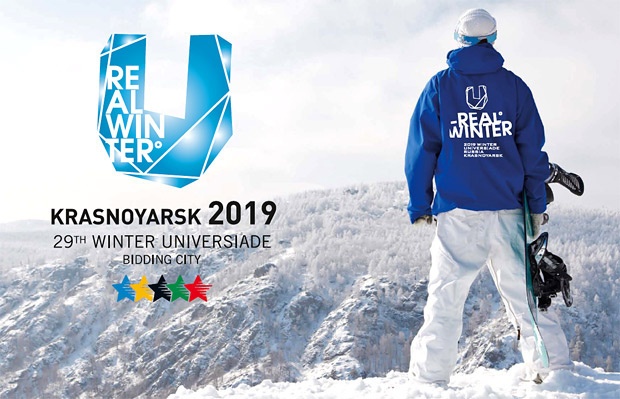 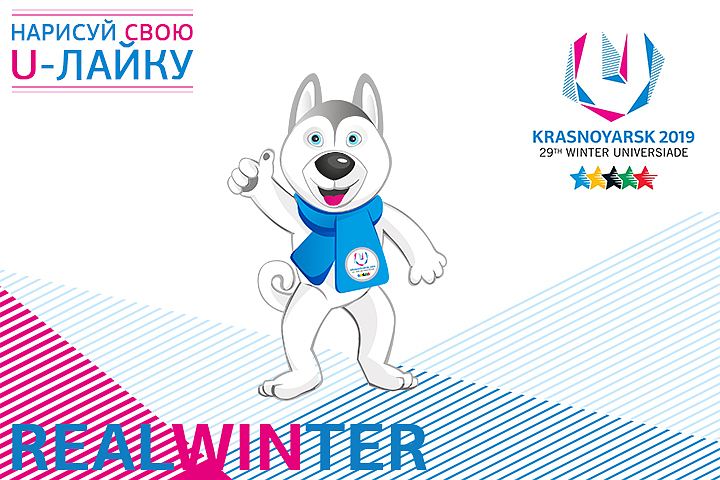 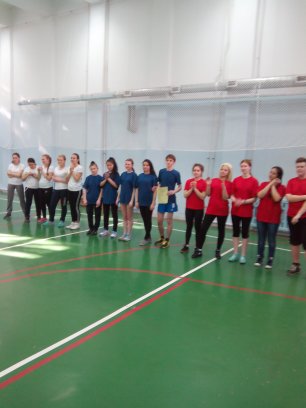 Красноярск 2018ВремяСобытиеМесто15:30Представление состава жюри и участниковСпортивный  зал15:35Конкурсная программа между командами, спортивная эстафета. Спортивный  зал16:25Подведение итогов жюри и объявление победителей, награждены дипломами, благодарственными письмами и подарками.Спортивный зал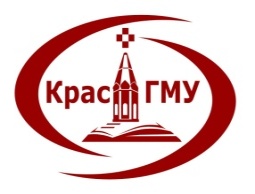  Федеральное государственное бюджетное образовательное учреждение высшего образования «Красноярский государственный медицинский       университет имени профессора В.Ф. Войно-Ясенецкого» Министерства здравоохранения   Российской Федерации Фармацевтический колледж